Читайте в номере 9/2016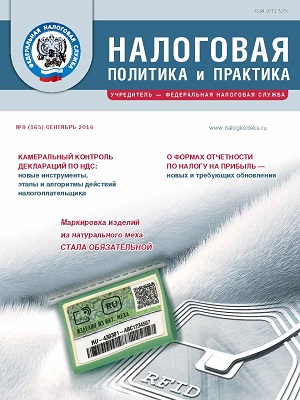 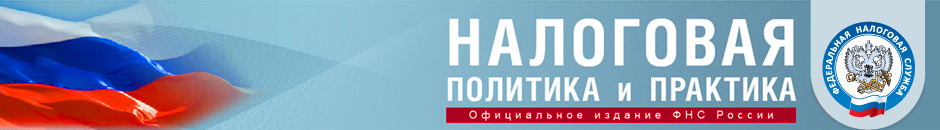 Официальное информационно-аналитическое изданиеФНС РоссииНадежный и достоверный источникпрофессиональной налоговой информации Подписка: тел./факс: (495) 417-6044; (495) 416-3635www.nalogkodeks.ru; e-mail: info@nalogkodeks.ru● Освещает вопросы налоговой политики и практического применения норм налогового законодательства● Знакомит налогоплательщиков с решениями ФНС России в сфере налогового администрированияи нормативного регулирования● Консультирует по проблемным аспектам налогообложения● Освещает вопросы налоговой политики и практического применения норм налогового законодательства● Знакомит налогоплательщиков с решениями ФНС России в сфере налогового администрированияи нормативного регулирования● Консультирует по проблемным аспектам налогообложенияМаркировка изделий из натурального меха сталаобязательнойО начале пилотного проекта по маркировке изделий из натурального меха редакции журнала «Налоговая политика и практика» рассказала начальник Управления обеспечения контроля оборота товаров ФНС России О.Н. Чепурина.«Мы стараемся, чтобы экономически и организа-ционно переход на новый порядок применения ККТ происходил плавно и безболезненно для налогоплательщиков»15 июля 2016 г. вступили в силу изменения, связанные с применением контрольно-кассовой техники при осуществлении наличных денежных расчетов и (или) расчетов с использованием платежных карт. Как перейти на новый порядок применения ККТ? Как изменились кассовые чеки, бланки строгой отчетности, а также система штрафов? На эти и другие вопросы ответил начальник Управления оперативного контроля ФНС России А.В. Бударин.Камеральный контроль деклараций по НДС: новые инструменты, этапы и алгоритмы действийналогоплательщикаНачальник Управления камерального контроля ФНС России А.В. Егоричев разъяснил систему контроля за возмещением и уплатой НДС, новые технологии обработки данных, этапы камеральной проверки в рамках АСК «НДС-2», алгоритм действий налогоплательщика после получения требования о представлении пояснений.О смягчающих обстоятельствах при назначении налоговыхсанкцийНа какие виды смягчающих ответственность обстоятельств налогоплательщикам следует обратить особое внимание? Что означает «непроявление должной осмотрительности» при квалификации необоснованной налоговой выгоды? На эти и другие вопросы ответила начальник Управления досудебного урегулирования налоговых споров ФНС России Е.В. Суворова.О формах отчетности по налогу на прибыль — новыхи требующих обновленияПриказом ФНС России от 02.03.2016 № ММВ-7-3/115@ утверждена новая форма налогового расчета, касающаяся сумм выплаченных иностранным организациям доходов и удержанных налогов. Разъяснения дал начальник отдела налога на прибыль Управления налогообложения юридических лиц ФНС России А.Ю. Коньков.Актуальные вопросы налогообложения имуществаорганизацийРазобраться в конкретных ситуациях, возникающих на практике при налогообложении имущества, налогоплательщикам помогла заместитель начальника отдела налогообложения имущества Управления налогообложения имущества и доходов физических лиц ФНС России О.В. Хритинина.